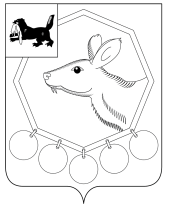  13.11.2018 № _218п/18РОССИЙСКАЯ ФЕДЕРАЦИЯИРКУТСКАЯ ОБЛАСТЬМУНИЦИПАЛЬНОЕ ОБРАЗОВАНИЕ «БАЯНДАЕВСКИЙ РАЙОН»АДМИНИСТРАЦИЯПОСТАНОВЛЕНИЕОБ УТВЕРЖДЕНИИ МУНИЦИПАЛЬНОЙ  ПРОГРАММЫ «ПОВЫШЕНИЕ БЕЗОПАСНОСТИ ДОРОЖНОГО ДВИЖЕНИЯ В МО «БАЯНДАЕВСКИЙ РАЙОН» НА 2019 - 2024 ГОДЫ»В целях повышения безопасности дорожного движения на территории МО «Баяндаевский район»,  руководствуясь Бюджетным кодексом РФ, п. 4 ст. 6 Федерального закона от 10.12.1995 N 196-ФЗ "О безопасности дорожного движения", Уставом муниципального образования «Баяндаевский район», Положением о порядке принятия решений о разработке муниципальных программ МО «Баяндаевский программ» и их формирования и реализации, утвержденным постановлением мэра МО «Баяндаевский район» от 18.02.2015 № 37»ПОСТАНОВЛЯЮ:1. Утвердить муниципальную программу «Повышение безопасности дорожного движения в МО «Баяндаевский район»" на 2019 - 2024 годы  (Приложение № 1).2. Отменить муниципальную программу «Повышение безопасности дорожного движения в МО «Баяндаевский район» на 2015 - 2020 годы», утвержденной постановлением мэра МО «Баяндаевский район» от 19 ноября 2015 года № 174/2. 3. Настоящее постановление опубликовать  на официальном сайте МО «Баяндаевский район» в информационно-телекоммуникационной сети «Интернет».4. Контроль за исполнением настоящего постановления возложить на заместителя мэра МО «Баяндаевский район» по экономическому развитию Еликова В.Т.5.   Настоящее постановление вступает в силу с 1 января 2019 года.Мэр МО «Баяндаевский район»А.П. ТабинаевПриложение к постановлению мэраМО «Баяндаевский район»От «13» 11 2018г. № 218п/18ПАСПОРТ МУНИЦИПАЛЬНОЙ ПРОГРАММЫ«ПОВЫШЕНИЕ БЕЗОПАСНОСТИ ДОРОЖНОГО ДВИЖЕНИЯ В МО «БАЯНДАЕВСКИЙ РАЙОН» НА 2019-2024 ГОДЫ»1. СОДЕРЖАНИЕ ПРОБЛЕМЫ И ОБОСНОВАНИЕ НЕОБХОДИМОСТИ ЕЕ РЕШЕНИЯОписание проблемы, анализ причин сложившейся проблемной ситуации.Решение проблемы обеспечения безопасности дорожного движения является одной из важнейших задач современного общества.Проблема аварийности на автотранспорте приобрела особую остроту в последние годы в связи с несоответствием существующей дорожно-транспортной инфраструктуры потребностям общества и государства в безопасном дорожном движении, недостаточной эффективностью функционирования системы обеспечения дорожного движения, крайне низкой дисциплиной участников дорожного движения.Основной причиной совершения ДТП по-прежнему остается человеческий фактор. Значительная часть происшествий произошла из-за нарушений ПДД водителями транспортных средств. Неправильный выбор скоростного режима, выезд на полосу встречного движения, непредоставление преимущества в движении пешеходам и другим транспортным средствам, управление транспортом в состоянии опьянения и управление транспортными средствами водителями, не имеющими права управления – наиболее распространенные нарушения, допускаемые водителями и явившиеся основными причинами аварий.Проблема аварийности на автомототранспорте за последние годы приобрела особую остроту в связи с возрастающей ежегодно диспропорцией между приростом количества автомототранспортных средств и низкими темпами развития, реконструкции улично-дорожной сети, применяемыми техническими средствами организации дорожного движения и увеличивающейся интенсивностью транспортных потоков.Остается еще много нерешенных проблем в вопросах организации дорожного движения на территории района. Содержание автодорог не соответствует требованиям по безопасности дорожного движения, которые продолжают оставаться не обустроенными в полном объеме техническими средствами регулирования движения, удерживающими и направляющими устройствами, наружным освещением, тротуарами и другими средствами, обеспечивающими безопасность участников движения. Обоснование приоритетности, актуальности и стратегического характера проблемы.Аварийность на автомобильном транспорте является одной из острейших социально-экономических и демографических проблем, так как связана с гибелью и ранением людей. Статистика Всемирной организации здравоохранения свидетельствует, что на долю ДТП приходится более 30% смертельных исходов от всех несчастных случаев.Решение проблемы обеспечения безопасности дорожного движения относится к наиболее приоритетным задачам развития страны, что подчеркнул в своем Послании Федеральному Собранию Российской Федерации Президент Российской Федерации.Сложившаяся критическая ситуация в условиях отсутствия программно-целевого метода характеризуется наличием тенденций к ее дальнейшему ухудшению, что определяется следующими факторами:высокий уровень аварийности и тяжести последствий ДТП;значительная доля людей наиболее активного трудоспособного возраста 
(26 - 40 лет) среди лиц, погибших в результате ДТП;продолжающееся ухудшение условий дорожного движения в районе.1.3.Обоснование необходимости и преимуществ решения проблемы программно-целевым методом.Применение программно-целевого метода позволит обеспечить комплексное и системное решение проблемы на основе определения конкретных целей, задач и мероприятий, концентрации ресурсов на реализации мероприятий, осуществляемых в сфере обеспечения безопасности дорожного движения, повышения эффективности управления в области обеспечения безопасности дорожного движения.2. ЦЕЛЬ И ЗАДАЧИ МУНИЦИПАЛЬНОЙ ПРОГРАММЫ, ЦЕЛЕВЫЕ ПОКАЗАТЕЛИ МУНИЦИПАЛЬНОЙ ПРОГРАММЫ             Основной целью муниципальной Программы является повышение уровня безопасности дорожного движения на автомобильных дорогах Баяндаевского района, сокращение количества дорожно-транспортных происшествий с пострадавшими. Для достижения указанной цели предполагается решить следующие задачи:Создание комплексной системы профилактики, которая позволит формировать у участников дорожного движения стереотипы законопослушного поведения и негативное отношение к правонарушениям в сфере дорожного движения.Поддержка детских и молодежных организаций и объединений, участвующих в реализации социальных проектов в сфере воспитания.Коренная модернизация системы профилактики детского дорожно-транспортного травматизма, формирование у участников дорожного движения навыков безопасного поведения.На реализацию муниципальной Программы планируется осуществление следующих первоочередных мероприятий:-  реализация обучающих программ для участников дорожного движения, в том числе несовершеннолетних;-  проведение пропагандистских кампаний, направленных на формирование у участников дорожного движения стереотипов законопослушного поведения;- совершенствование работ по профилактике детского дорожно-транспортного травматизма.Оценка эффективности реализации поставленных задач  производится на основе целевых индикаторов (показателей), позволяющих оценить ход реализации муниципальной программы по годам3. СРОКИ РЕАЛИЗАЦИИ МУНИЦИПАЛЬНОЙ ПРОГРАММЫМуниципальная программа рассчитана на 2019 – 2024 годы.	4. РЕСУРСНОЕ ОБЕСПЕЧЕНИЕ МУНИЦИПАЛЬНОЙ ПРОГРАММЫРеализация муниципальной программы потребует выделения бюджетных ассигнований в сумме 180  тыс. руб.Финансирование осуществляется за счет средств бюджета района.	5. ОЖИДАЕМЫЕ КОНЕЧНЫЕ РЕЗУЛЬТАТЫРЕАЛИЗАЦИИ МУНИЦИПАЛЬНОЙ ПРОГРАММЫПоказатели эффективности реализации муниципальной Программы определяются исходя из достижения поставленных целей и задач в процессе реализации программных мероприятий.Реализация мероприятий муниципальной Программы позволит:-  снизить количество лиц, погибших в результате ДТП;-  снизить количество ДТП с пострадавшими;- снизить до минимума потенциальную опасность имеющихся очагов аварийности;-  снизить тяжесть последствий от ДТП;- повысить правосознание и дисциплину различных категорий участников дорожного движения;Предотвращение дополнительного социально-экономического ущерба от дорожно-транспортных происшествий и их последствий. Предотвращение дополнительного демографического ущерба от дорожно-транспортных происшествий и их последствий.Для оценки эффективности муниципальной Программы будет использоваться система целевых индикаторов, отражающих конечный эффект реализации программных мероприятий.                         6. ПЕРЕЧЕНЬ МЕРОПРИЯТИЙ МУНИЦИПАЛЬНОЙ ПРОГРАММЫНаименование муниципальной программыМуниципальная  программа «Повышение безопасности дорожного движения» в  муниципальном образовании «Баяндаевский  район» на 2019-2024 годы» (далее – муниципальная программа)Ответственный исполнитель муниципальной программыКомиссия по безопасности дорожного движения при администрации муниципального образования «Баяндаевский район»Соисполнители муниципальной программыУправление Образования администрации МО «Баяндаевский район»; Отделение полиции (дислокация с. Баяндай) МО МВД России «Эхирит-Булагатский»;Редакция газеты «Заря».Участники муниципальной программыОбразовательные учреждения Баяндаевского районаОтделение полиции (дислокация с. Баяндай) МО МВД России «Эхирит-Булагатский»Цели муниципальной программыЦелями Программы являются: - повышение уровня безопасности дорожного движения на автомобильных дорогах Баяндаевского района; - сокращение количества дорожно-транспортных происшествий с пострадавшими.Задачи муниципальной программыОсновные задачи Программы: 1)Организация и профилактика дорожно-транспортных происшествий 2)Профилактика безопасности дорожного движения в школьных и дошкольных образовательных учреждениях      Сроки реализации муниципальной программыПрограмма рассчитана на 2019 — 2024 годыЦелевые показатели муниципальной программы1)Организация и профилактика дорожно-транспортных происшествий 2)Профилактика безопасности дорожного движения в школьных и дошкольных образовательных учреждениях      Ресурсное обеспечение муниципальной программыОбщий объем финансовых затрат на реализацию Программы за счет средств  бюджета МО «Баяндаевский район» (далее – местный бюджет)составляет 180 тыс. руб. – из них:2019 год – 30 тыс. руб.2020 год – 30 тыс. руб.2021 год – 30 тыс. руб.2022 год – 30 тыс. руб.2023 год – 30 тыс. руб.2024 год – 30 тыс. руб.Ожидаемые конечные результаты реализации муниципальной программы- сокращение количества лиц, погибших в результате дорожно-транспортных происшествий.- снижение количества дорожно-транспортных происшествий  с пострадавшими № 
п/пНаименование индикаторов (показателей) 2019
2020
20212022202320241  1.Организация и профилактика дорожно-транспортных происшествий (количество мероприятий)1111112  2.Профилактика безопасности дорожного движения в школьных и дошкольных образовательных учреждениях(количество мероприятий)111111№ п/пНаименование программных мероприятийНаименование программных мероприятийНаименование программных мероприятийИсполнители программных мероприятийИсполнители программных мероприятийОбъем финансирования(тыс. руб.)Объем финансирования(тыс. руб.)Объем финансирования(тыс. руб.)Объем финансирования(тыс. руб.)Объем финансирования(тыс. руб.)Объем финансирования(тыс. руб.)Объем финансирования(тыс. руб.)Сроки реализации№ п/пНаименование программных мероприятийНаименование программных мероприятийНаименование программных мероприятийИсполнители программных мероприятийИсполнители программных мероприятий2019 2020 2020 2020 2021 2021 2021 202220232024Профилактика безопасности дорожного движения в школьных и дошкольных образовательных учреждениях      Профилактика безопасности дорожного движения в школьных и дошкольных образовательных учреждениях      Профилактика безопасности дорожного движения в школьных и дошкольных образовательных учреждениях      Профилактика безопасности дорожного движения в школьных и дошкольных образовательных учреждениях      Профилактика безопасности дорожного движения в школьных и дошкольных образовательных учреждениях      Профилактика безопасности дорожного движения в школьных и дошкольных образовательных учреждениях      Профилактика безопасности дорожного движения в школьных и дошкольных образовательных учреждениях      Профилактика безопасности дорожного движения в школьных и дошкольных образовательных учреждениях      Профилактика безопасности дорожного движения в школьных и дошкольных образовательных учреждениях      Профилактика безопасности дорожного движения в школьных и дошкольных образовательных учреждениях      Профилактика безопасности дорожного движения в школьных и дошкольных образовательных учреждениях      Профилактика безопасности дорожного движения в школьных и дошкольных образовательных учреждениях      1.Создание и обустройство детских   площадок по безопасности движения в образовательных учреждениях  Создание и обустройство детских   площадок по безопасности движения в образовательных учреждениях  Создание и обустройство детских   площадок по безопасности движения в образовательных учреждениях  Отделение полиции (дислокация п. Баяндай) МО МВД России «Эхирит-Булагатский»;Управление Образования администрация МО «Баяндаевский район»;Отделение полиции (дислокация п. Баяндай) МО МВД России «Эхирит-Булагатский»;Управление Образования администрация МО «Баяндаевский район»;10,010,010,010,010,010,010,010,010,010,0ежегодно2.Оборудование образовательных    учреждений наглядными пособиями по безопасности дорожного движения             Оборудование образовательных    учреждений наглядными пособиями по безопасности дорожного движения             Оборудование образовательных    учреждений наглядными пособиями по безопасности дорожного движения             Управление Образования администрации МО «Баяндаевский район»;Отделение полиции (дислокация п. Баяндай) МО МВД России «Эхирит-Булагатский»;Управление Образования администрации МО «Баяндаевский район»;Отделение полиции (дислокация п. Баяндай) МО МВД России «Эхирит-Булагатский»;10,010,010,010,010,010,010,010,010,010,0ежегодно3. Проведение  системной  работы по профилактике ДТП:- интеллектуальная  игра "Светофор и пешеход;- единый день юного инспектора дорожного движения;                    - конкурс "Безопасное колесо";                                        - проведение операции "Внимание дети!" Проведение  системной  работы по профилактике ДТП:- интеллектуальная  игра "Светофор и пешеход;- единый день юного инспектора дорожного движения;                    - конкурс "Безопасное колесо";                                        - проведение операции "Внимание дети!" Проведение  системной  работы по профилактике ДТП:- интеллектуальная  игра "Светофор и пешеход;- единый день юного инспектора дорожного движения;                    - конкурс "Безопасное колесо";                                        - проведение операции "Внимание дети!"Управление Образования администрации МО «Баяндаевский район»;Отделение полиции (дислокация п. Баяндай) МО МВД России «Эхирит-Булагатский»;Управление Образования администрации МО «Баяндаевский район»;Отделение полиции (дислокация п. Баяндай) МО МВД России «Эхирит-Булагатский»;10,010,010,010,010,010,010,010,010,010,0ежегодно5Участие в областном конкурсе –фестивале «ЮИД – Безопасное колесо»Участие в областном конкурсе –фестивале «ЮИД – Безопасное колесо»Участие в областном конкурсе –фестивале «ЮИД – Безопасное колесо»Отделение полиции (дислокация с. Баяндай) МО МВД России «Эхирит-Булагатский»Отделение полиции (дислокация с. Баяндай) МО МВД России «Эхирит-Булагатский»0,00,010,010,010,00,00,00,00,00,0ежегодноИТОГ:ИТОГ:ИТОГ:30,030,030,030,030,030,030,030,030,030,0